                        Knowledge Organiser 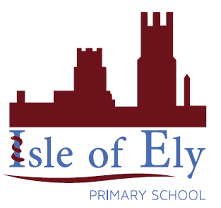                     Spring Term 2                     Art – SculptureHow will we make our clay sculptures?What will we use to create our sculptures?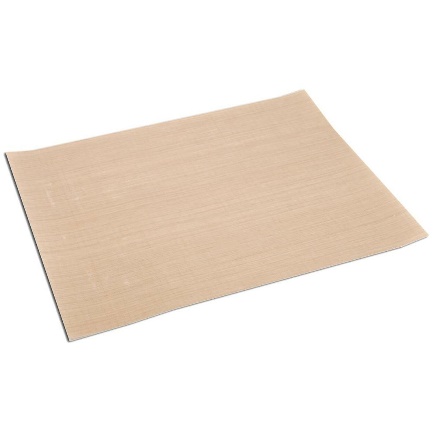 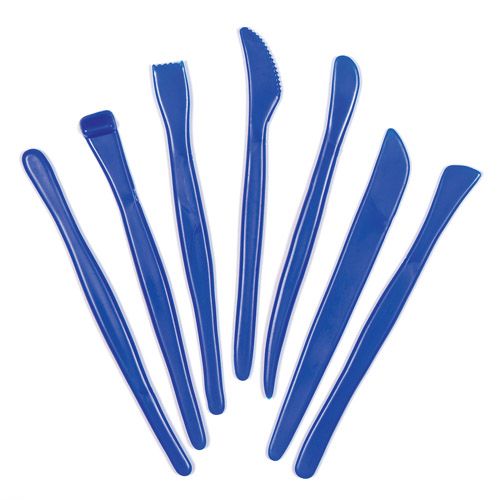 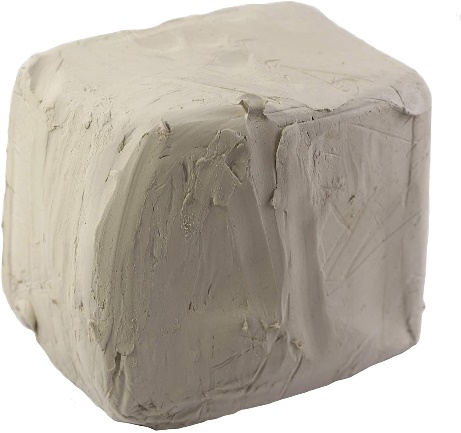 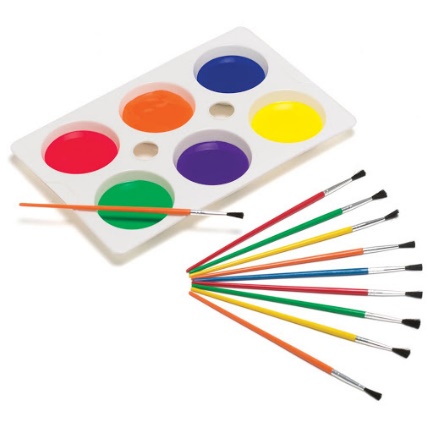 Finishing and Evaluating our sculpturesUsing our knowledge of colour (primary, secondary, shades and tints) we can add colours to our sculpturesBy asking ourselves what went well, how we could improve, and what lines, colours and techniques we used we can evaluate our workVocabulary Vocabulary SculptureCarved, cast or shaped forms of artMouldTo form an object out of a suitable materialShapeMake something into a particular shape or formEvaluateReviewing and judging a piece of workImproveTo make something betterPrimary coloursA group of colours from which all other colours can be mixedSecondary coloursColours made by mixing two primary coloursTintsMade by mixing white with a colour to make it lighterShadesMade by mixing black with a colour to make it darkerLinesExamples include straight, zig zag and curved